 ДОЛИНСЬКА 				ЗАТВЕРДЖЕНО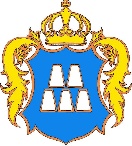     МІСЬКА РАДА					           рішенням виконавчого комітету							           Долинської міської ради 							           від _____      2022 № ___ІНФОРМАЦІЙНА КАРТКА ІНФОРМАЦІЙНА КАРТКА адміністративної послуги (01174)ЗАБОРОНА ВЧИНЕННЯ РЕЄСТРАЦІЙНИХ ДІЙСуб’єкт надання адміністративної послугиЦентр надання адміністративних послуг (найменування, місцезнаходження, режим роботи, телефон, адреса електронної пошти та вебсайту)Відділ державної реєстрації та підтримки розвитку підприємництваУправління надання адміністративних послуг (ЦНАП) Долинської міської радиУправління надання адміністративних послугм. Долина, вул. Грушевського, 18Режим роботи:понеділок-середа: 09:00-16:00четвер: 09:00-20:00**п’ятниця: 08:00-15:00субота: 08:00 – 15:00***неділя – вихідний деньтелефон: (03477) 2-50-53Електронна адреса: cnap.dolyna.info@gmail.comВеб-сторінка: https://cnap.dolyna.if.ua** Відділ «Державної реєстраціїї» ЦНАП проводить прийом громадян 08:00 – 17:00 (виходячи з раціонального навантаження на працівника, відсутність взаємозаміни)***Відділ «Державної реєстраціїї» ЦНАП проводить не проводить прийом (виходячи з раціонального навантаження на працівника, відсутність взаємозаміни)Перелік документів, необхідних для отримання адміністративної послуги1. Рішення суду про заборону вчинення реєстраційних дій, що набрало законної сили; Заява власника об'єкта нерухомого майна про заборону вчинення реєстраційних дій щодо власного об'єкта нерухомого майна2. Документ, що посвідчує особу заявника3. Реєстраційний номер облікової картки платника податку згідно з Державним реєстром фізичних осіб – платників податків (ідентифікаційний номер)У разі подання заяви уповноваженою особою (представником) додатково подаються:5. Документ, що підтверджує повноваження представника6. Документ, що посвідчує особу представникаПорядок та спосіб  подання документів, необхідних для отримання адміністративної послугиУ паперовій формі документи подаються заявником особисто або його представником (законним представником) або надсилаються  поштою.Платність (безоплатність) Безоплатно Строк надання адміністративної послуги:В день прийняття заявиРезультат надання адміністративної послугиВнесення заяви власника про заборону вчинення реєстраційних дій; рішення суду про заборону вчинення реєстраційних дій в базу даних заяв Державного реєстру речових прав на нерухоме майноМожливі способи отримання відповіді (результату)Інформація про стан розгляду поданої заяви власника про заборону вчинення реєстраційних дій; рішення суду про заборону вчинення реєстраційних дій може бути отримана заявником через веб-сайт, ведення якого здійснюється адміністратором Державного реєстру речових прав на нерухоме майноАкти законодавства, що регулюють порядок та умови надання адміністративної послуги1. Закону України «Про державну реєстрацію речових прав на нерухоме майно та їх обтяжень» від 01.07.2004 № 1952-IV.2. Постанова Кабінету Міністрів України «Про державну реєстрацію речових прав на нерухоме майно та їх обтяжень» від 25.12.2015 № 1127.3. Наказ Міністерства юстиції України «Про затвердження Вимог до оформлення заяв та рішень у сфері державної реєстрації речових прав на нерухоме майно та їх обтяжень» від 21.11.2016 №3276/5